HƯỚNG DẪN BẮT ĐẦU SỬ DỤNG HÓA ĐƠN ĐIỆN TỬ TVL’EVATMỤC LỤCHướng dẫn thủ tục đăng ký hóa đơn điện tử	2Bắt đầu sử dụng 	2Đăng nhập vào website	3Cài đặt app ký	4Thiết lập Email gửi hóa đơn	8Thiết lập chữ ký số	17Khai báo danh mục	20Khách hàng	20Hàng hóa, dịch vụ	26Hướng dẫn thủ tục đăng ký hóa đơn điện tử1. Nội dung	Hướng dẫn các bước đăng ký phát hành hóa đơn điện tử với cơ quan thuế.2. Các bước thực hiệnBước 1: Doanh nghiệp chọn gói giải pháp hóa đơn điện tửBước 2: Nhà cung cấp hóa đơn điện tử thiết kế mẫu hóa đơn theo mẫu Doanh nghiệp đã chọnBước 3: Doanh nghiệp tạo quyết định sử dụng hóa đơn điện tửBước 4 + 5: Nộp mẫu hóa đơn, quyết định, thông báo phát hành với Cơ quan Thuế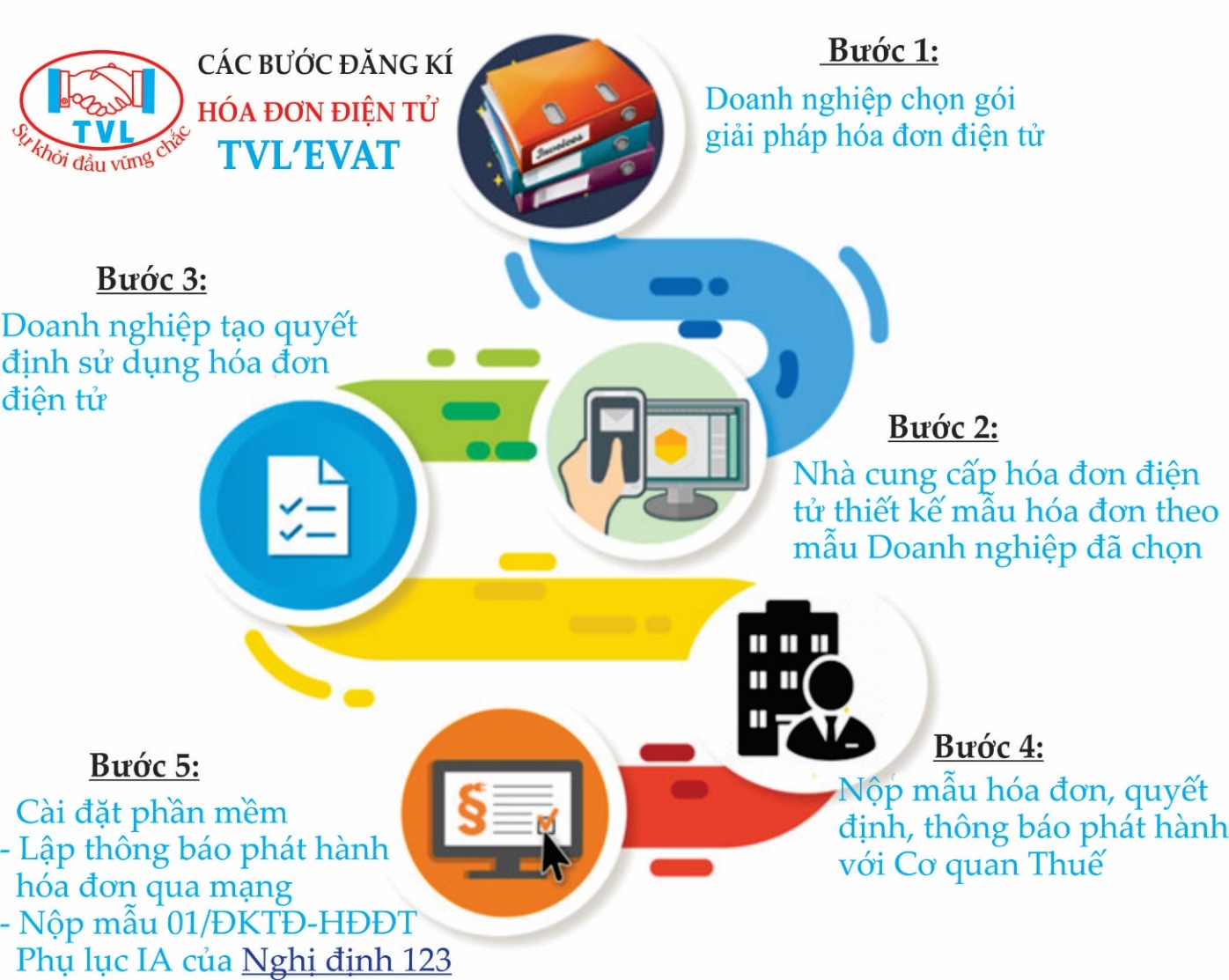 Hướng dẫn thủ tục đăng ký hóa đơn điện tử1. Nội dung	Hướng dẫn các bước đăng ký phát hành hóa đơn điện tử với cơ quan thuế.2. Các bước thực hiệnBước 1: Doanh nghiệp chọn gói giải pháp hóa đơn điện tửBước 2: Nhà cung cấp hóa đơn điện tử thiết kế mẫu hóa đơn theo mẫu Doanh nghiệp đã chọnBước 3: Doanh nghiệp tạo quyết định sử dụng hóa đơn điện tửBước 4 + 5: Nộp mẫu hóa đơn, quyết định, thông báo phát hành với Cơ quan ThuếBắt đầu sử dụngBắt đầu sử dụngHướng dẫn các bước bắt đầu sử dụng:1. Đăng nhập vào website2. Cài đặt app ký3. Thiết lập Email gửi hóa đơn4. Thiết lập chữ ký số5. Khai báo danh mụcĐăng nhập vào website1. Nội dungHướng dẫn cách đăng nhập vào website để sử dụng dịch vụ hóa đơn điện tử.2. Các bước thực hiệnBước 1: Truy cập link website: https://tvl.evat.vn/log.Bước 2: Màn hình Đăng nhập hiển thị, Quý khách nhập tài khoản và mật khẩu và click “Đăng nhập” để login vào website quản lý hóa đơn của Quý khách.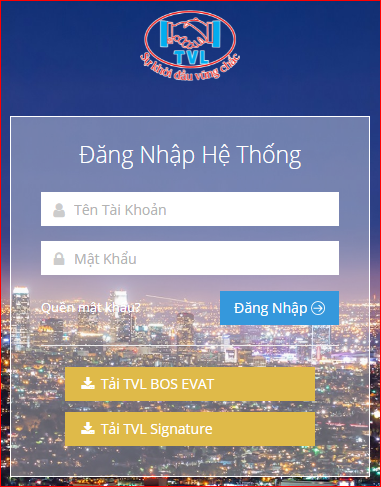 Bước 3: Đăng nhập website thành công, hệ thống hiển thị màn hình chính với đầy đủ tính năng để quý khách thực hiện quản lý hóa đơn.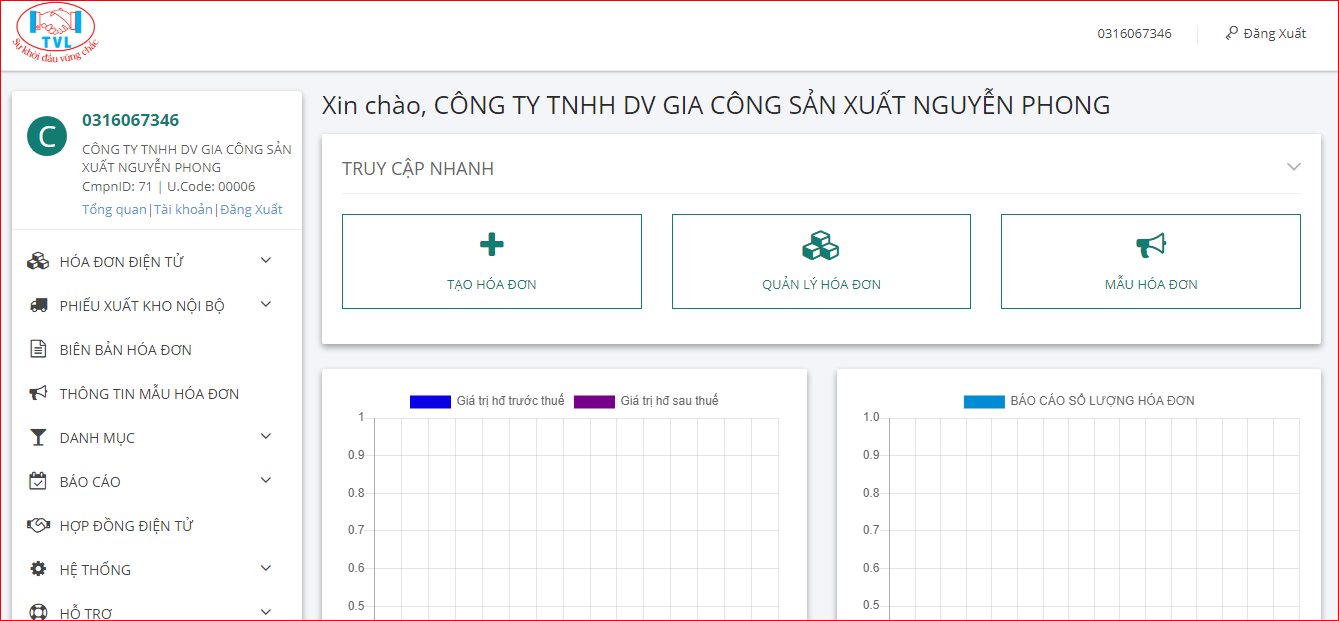 Cài đặt app ký1. Nội dungHướng dẫn cài App ký.	2. Các bước thực hiệnBước 1: Truy cập link https://tvl.evat.vn/log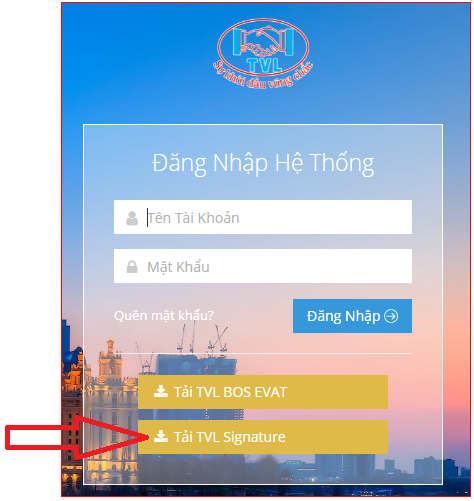 Hoặc trên giao diện quản lý hóa đơn vào menu Hỗ trợ => Tải app ký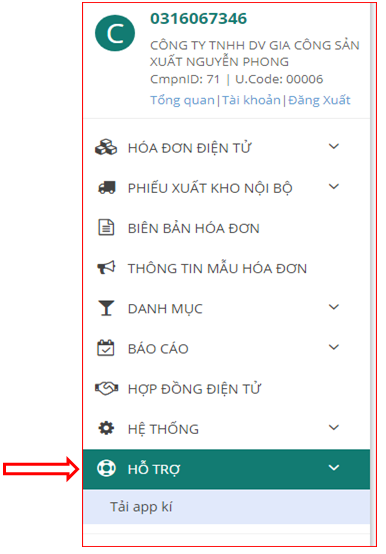 Bước 2: Double click vào file cài đặt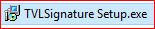 Hiển thị màn hình cài đặt công cụ ký hóa đơn, chọn thư mục cài đặt và click "Next >" (1) để bắt đầu quá trình cài đặt.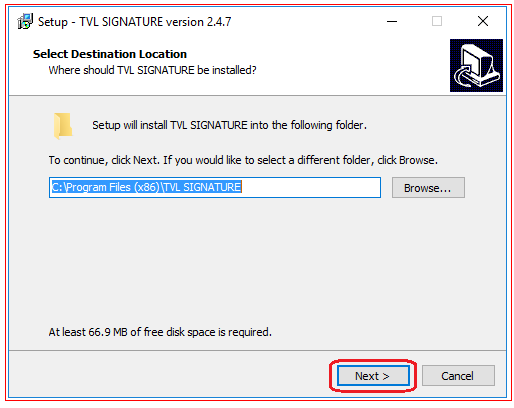 Check chọn "Create a desktop shortcut" và click "Next >" (2).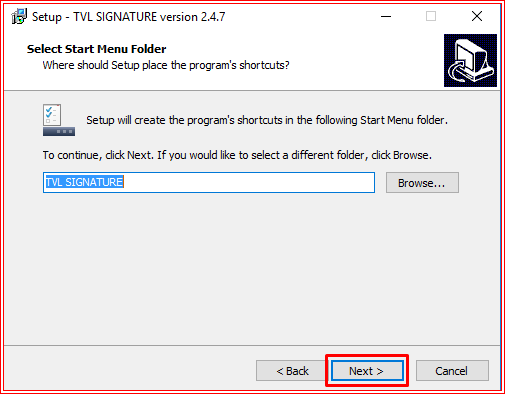 Nhấn "Install" (3) để xác nhận và tiếp tục quá trình cài đặt.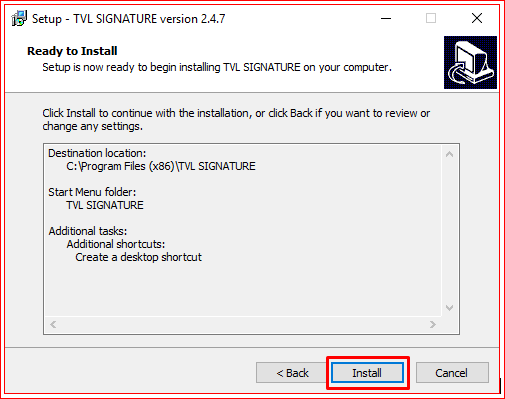 Sau khi xác nhận xong ở bước trên, Quý khách vui lòng chờ ít phút để hệ thống cài đặt. Nhấn "Finish" để hoán tất quá trình cài đặt.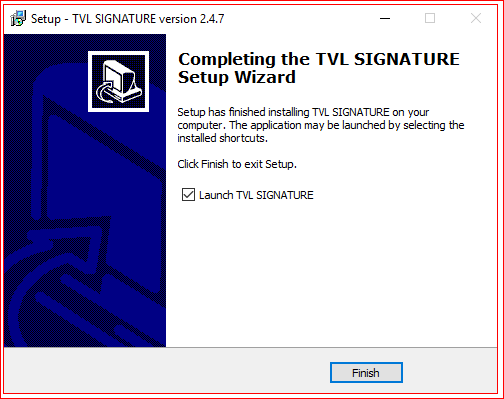 Thiết lập Email gửi hóa đơn1. Nội dungThiết lập email gửi hóa đơn là để phục vụ cho việc gửi hóa đơn điện tử đã phát hành tới khách hàng của Quý khách. Khi kế toán sử dụng chức năng gửi hóa đơn cho khách hàng, hệ thống sẽ thực hiện gửi từ địa chỉ email được thiết lập.2. Các bước thực hiệnBước 1: Vào menu Thông tin mẫu hóa đơn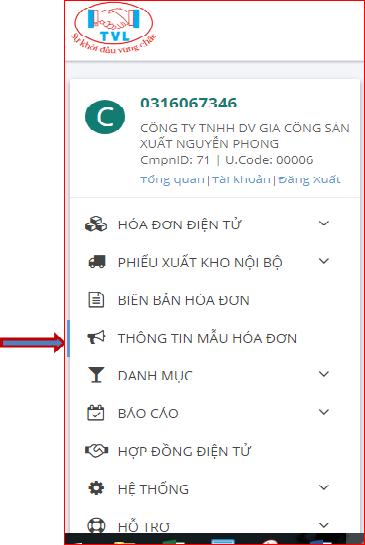 Bước 2:  Màn hình Thông tin mẫu hóa đơn hiển thị, click nút “Cấu hình email”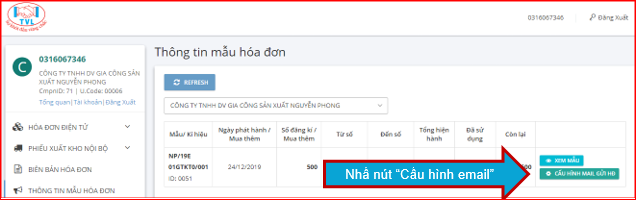 Tại hộp thoại Cấu hình email cho mẫu hóa đơn, Cấu hình lại thông tin email công ty Quý khách:	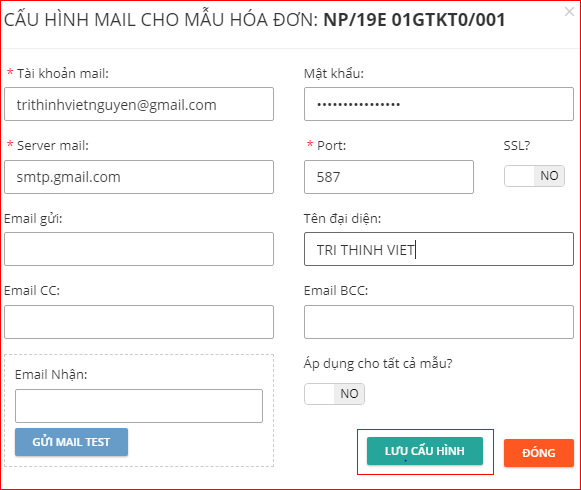 Cấu hình lại thông tin email công ty Quý khách:Tài khoản: Là tài khoản đăng nhập vào email của người gửi (Ví dụ: Tài khoản Gmail, Tài khoản Yahoo...)Mật khẩu:Gmail: Lấy mật khẩu ứng dụng Gmail thao tác theo các bước như sau:Bước 1: Bật xác minh 2 bướcQuý khách đăng nhập vào tài khoản Gmail, nhấn vào biểu tượng người dùng Gmail ở góc trên bên phải, sau đó nhấn Quản Lý Tài khoản Google của bạn. 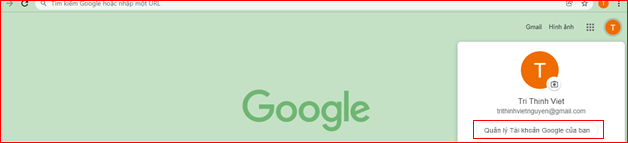 Chọn “Bảo mật” ở menu trái màn hình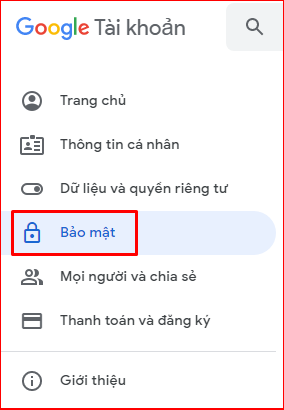 Nhấn vào phần “Xác minh 2 bước”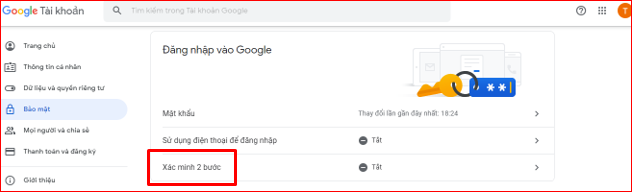 Đăng nhập lại mật khẩu gmail, nhấn “Tiếp theo”.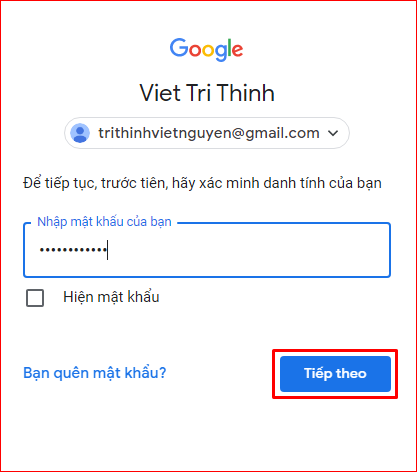 Tại phần thiết lập Xác minh 2 bước nhấn “Bắt đầu”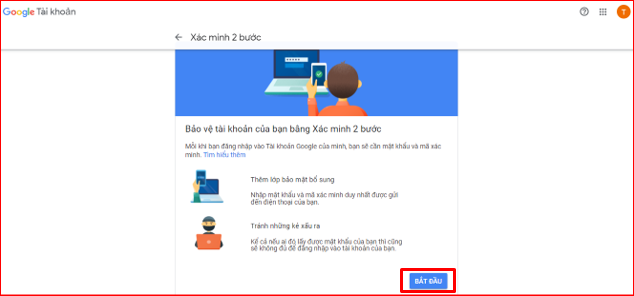 Nhập Số điện thoại để nhận mã xác minh. Sau đó, tích chọn Tin nhắn văn bản và nhấn “Tiếp theo”.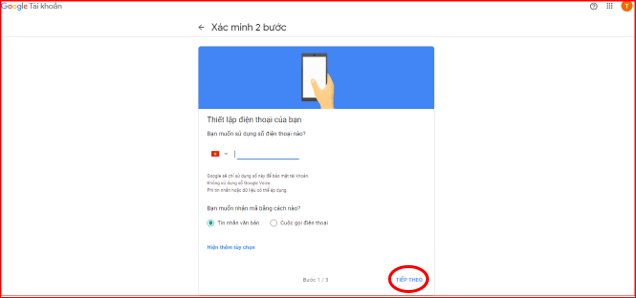  	Nhập mã xác minh, được gửi đến số điện thoại ở trên. Nhấn “Tiếp theo”.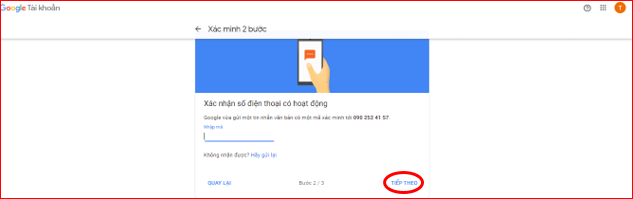 Nhấn Bật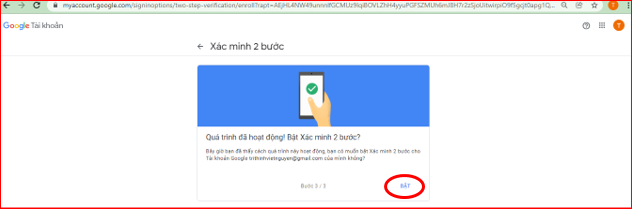 Nhấn biểu tượng  quay lại bảng thiết lập để thực hiện bước kế tiếp.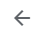 Bước 2: Lấy mật khẩu ứng dụng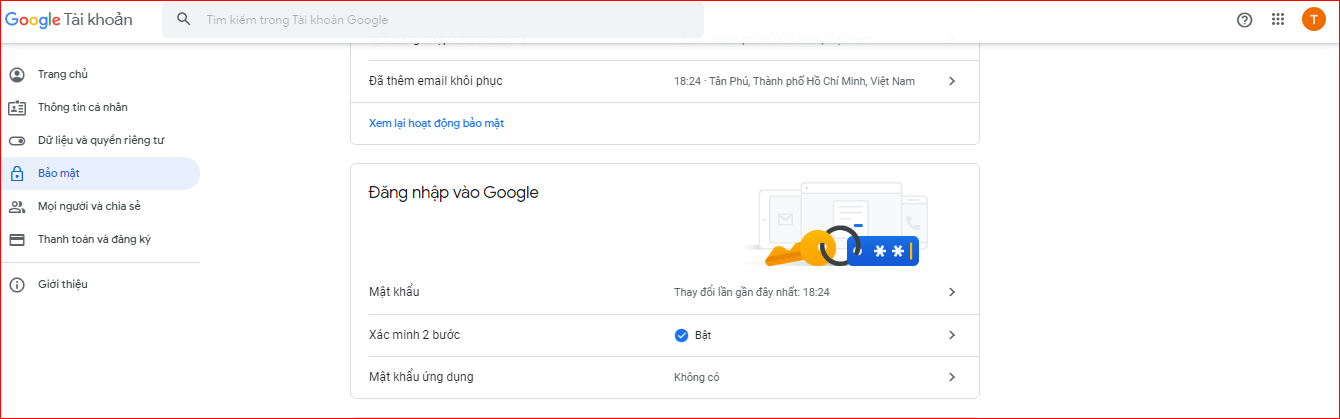 Đăng nhập lại gmail, nhấn “Tiếp theo”.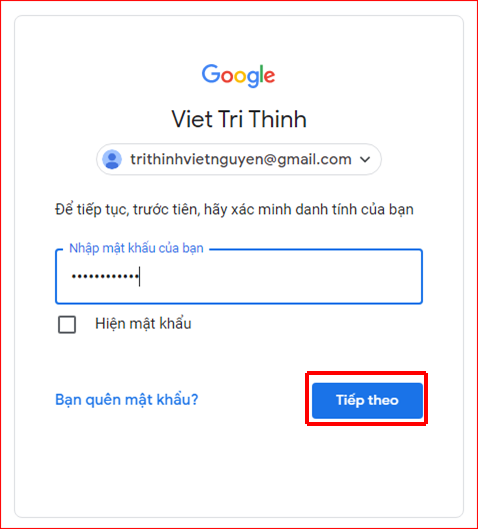 Nhập mã xác minh vừa được gửi tới điện thoại, nhấn “Tiếp theo”.Tại phần Chọn ứng dụng chọn Khác (Tên tùy chỉnh).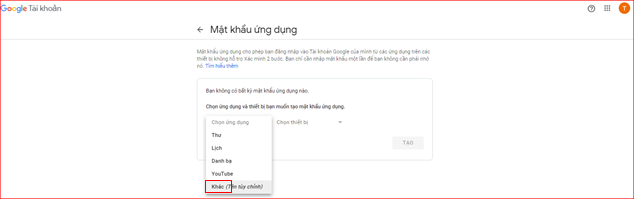 Nhập tên ứng dụng muốn tạo mật khẩu (đặt tên bất kỳ Ví dụ: HDDT...), nhấn “Tạo”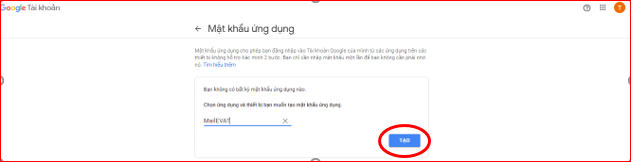 Lúc này, gmail đã tạo mật khẩu để thiết lập email gửi hóa đơn điện tử trên BOS’EVAT, anh/chị lưu lại thông tin mật khẩu này. Nhấn Xong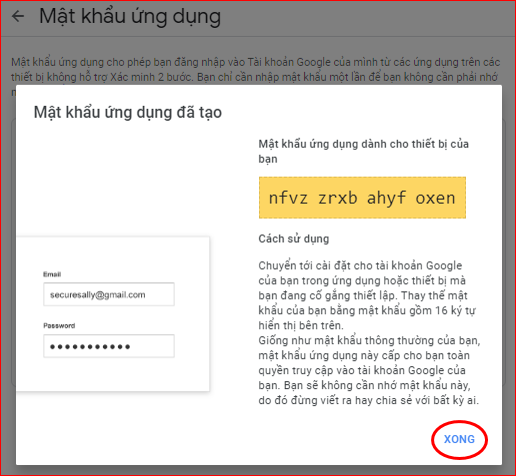 Mail Server, Cổng/Port:Nếu là Gmail:Mail Server: smtp.gmail.comCổng/Port: 587Nếu là Mail công ty: Kế toán liên hệ với Quản trị mạng của công ty để được cung cấp thông tinSSL?Nếu bật ON: có SSLNếu OFF: không có SSLTên đại diệnÁp dụng cho tất cả mẫu?Nếu bật ON: áp dụng email gởi đi cho tất cả các mẫu hóa đơnNếu OFF: thiết lập email riêng cho mỗi mẫu hóa đơnNhấn nút “Lưu cấu hình”, ngược lại nhấn “Đóng” Quý khách có thể test gửi mail bằng cách nhập địa chỉ email nhận cần test nhấn “Gửi mail test”.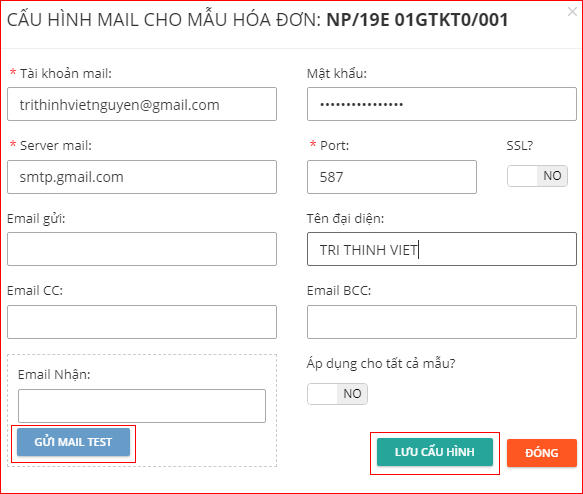 Thiết lập chữ ký số1. Nội dung	Hướng dẫn cách thiết lập chữ ký số2. Các bước thực hiện	Trước khi thiết lập chữ ký số trên phần mềm HĐĐT, Quý khách cần cài chữ ký số vào máy tính trước (liên hệ nhà cung cấp chữ ký số để hướng dẫn), có hai cách để cài đặt (tuỳ vào doanh nghiệp muốn sử dụng):Cách 1:  Sử dụng thiết bị phần cứng như USB token, mỗi lần ký điện tử cần phải kiểm tra cắm vào máy tính và có nhập mã pin token.Cách 2:  Sử dụng phần mềm như P12, Khi ký thì không cần kiểm tra cắm vào máy tính và không cần nhập mã pin => không bị hư, không sợ bị lạc mấtLưu ý: - Mỗi công ty chỉ cần thiết lập chữ ký số 1 lần, hệ thống sẽ tự động lưu thông tin chữ ký số tại server. Các máy khác cài mới để sử dụng phần mềm HĐĐT, vẫn có thể cắm token và thực hiện ký hóa đơn bình thường mà không cần thiết lập lại chữ ký số.- Chỉ có user Admin mới có quyền thiết lập chữ ký sốBước 1: Vào menu Hệ thống => Cấu hình token chữ ký số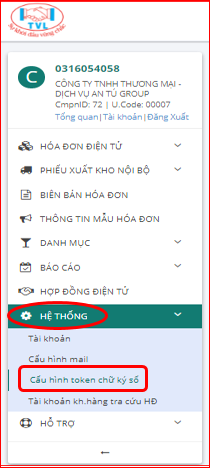 Bước 2: Chọn token		Tại Màn hình Thiết lập chữ ký số click nút “Thêm Token”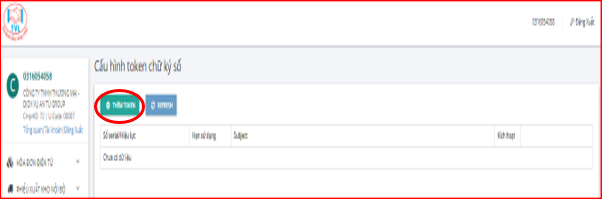 Quý khách kiểm tra cắm chữ lý số vào máy và nhấn "OK" để tiếp tục, ngược lại nhấn "Cancel"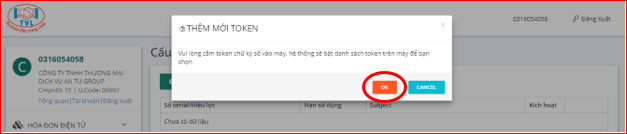 		Hiển thị thông báo “Mở MoURLProtocol.exe?” => Nhấn “Mở MoURLProtocol.exe” để thực hiện thiết lập, ngược lại nhấn “Hủy”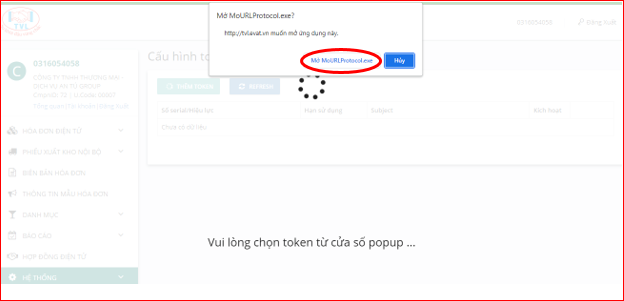 	Hộp thoại danh sách thông tin chữ ký số hiển thị, chọn token đúng MST công ty đang thiết lập và nhấn nút “Chọn”, ngược lại nhấn “Đóng”.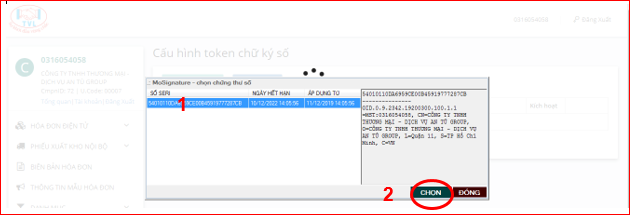 Khai báo danh mụcKhai báo danh mụcHướng dẫn khai báo các danh mục phục vụ cho việc lập hóa đơn điện tử.1. Khách hàng2.Hàng hóa, dịch vụKhách hàng1. Nội dung	Hướng dẫn khai báo danh sách khách hàng.2. Các bước thực hiệnBước 1: Vào menu Danh mục => Danh mục khách hàng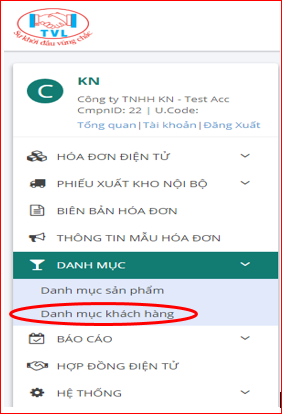 Bước 2: Thêm khách hàng, Quý khách thực hiện theo 2 cách như sau:Cách 1: Nhập liệu trực tiếp thông tin từng khách hàngTại màn hình danh mục khách hàng, Quý khách click click nút “Thêm khách hàng” để thêm khách hàng.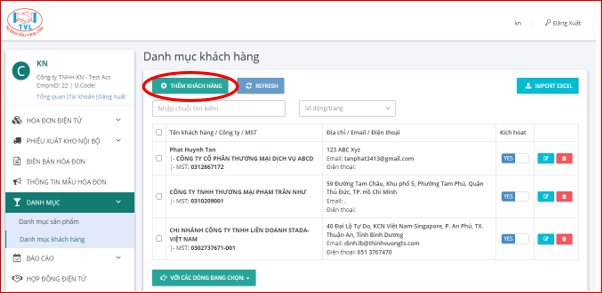 Màn hình Thêm/sửa khách hàng hiển thị, Quý khách nhập thông tin khách hàng:Họ tên khách hàng Mã số thuếTên công ty/tổ chứcĐịa chỉ, Email, Điện thoạiKích hoạtNếu bật ON: có sử dụngNếu OFF: không sử dụngNhấn nút “Lưu” để lưu thông tin khách hàng vào hệ thống, ngược lại nhấn “Quay lại danh sách” để trở về danh mục khách hàng.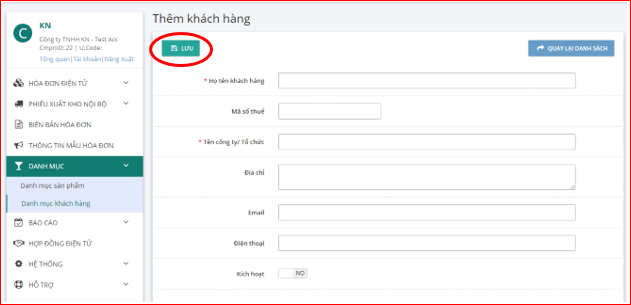 Lưu khách hàng thành công, đóng màn hình thêm khách hàng và quay lại màn hình danh mục khách hàng sẽ thấy khách hàng vừa tạo.Cách 2: Nhập khách hàng từ file ExcelTại màn hình danh mục khách hàng, Quý khách click click nút “Import Excel”.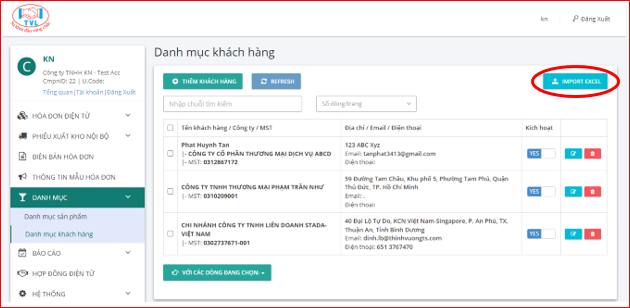 	Màn hình Import danh mục khách hàng hiển thị, Quý khách click “Download file mẫu” theo template chuẩn của hệ thống lưu về máy (Nếu đã có file bỏ qua bước này).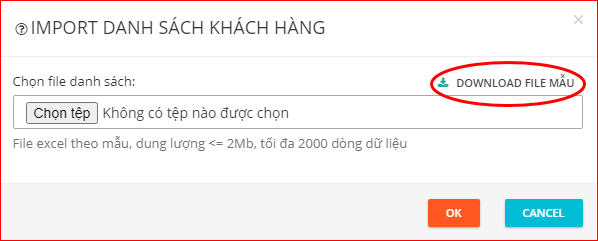 Quý khách nhập thông tin khách hàng vào file excel đã tải về máy theo cấu trúc và định dạng như hình bên dưới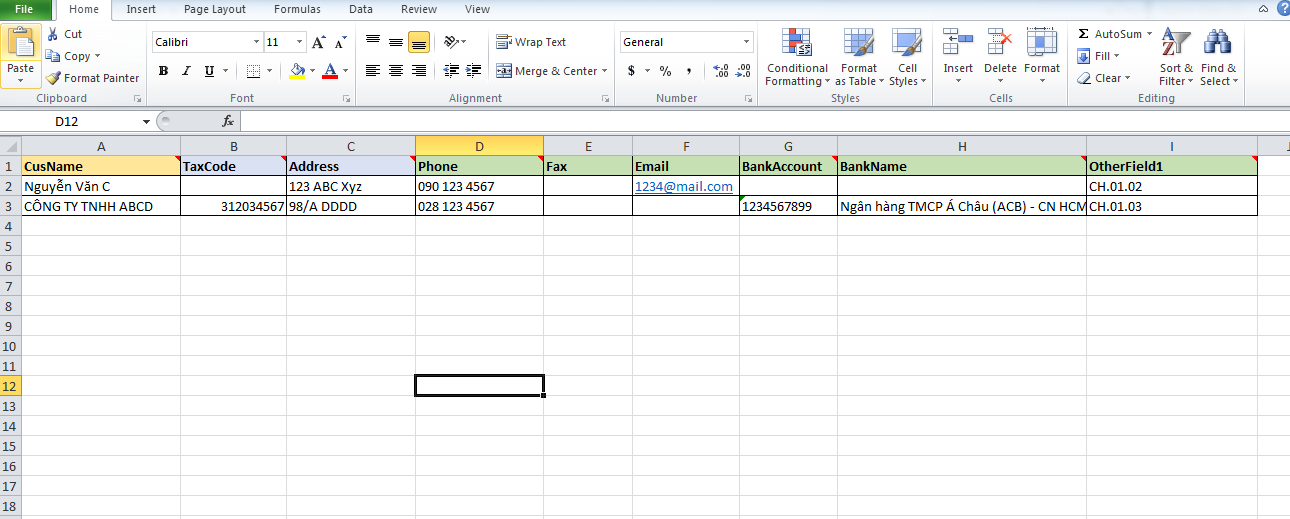 	Quý khách cũng có thể biết rõ hơn ý nghĩa từng cột xem mô tả tại sheet “2_Mota_DuLieuMau”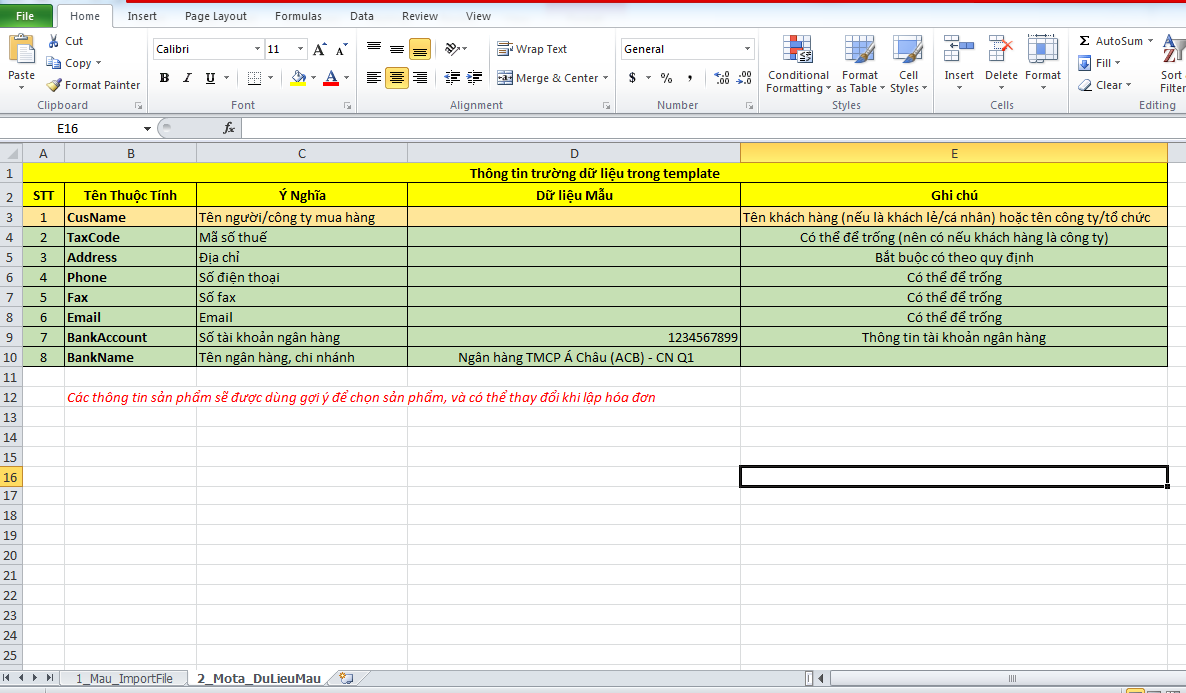 	Sau khi nhập danh mục khách hang vào file excel hoàn tất, để import file Excel vào hệ thống, tại màn hình Import danh mục Khách hàng từ file Excel Quý khách click “Chọn tệp” => Hiện thị hộp thoại, chọn file Excel danh mục khách hang => click “Open” đề bắt đầu import dữ liệu khách hàng vào hệ thống, ngược lại nhấn “Cancel”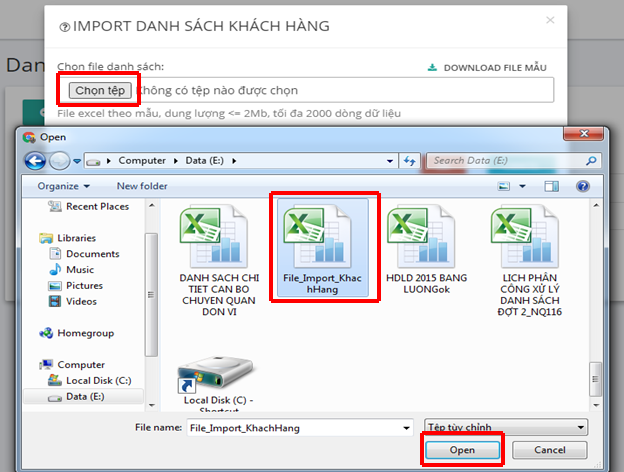 Nhấn nút “OK” để lưu thông tin khách hàng vào hệ thống, ngược lại nhấn “Cancel”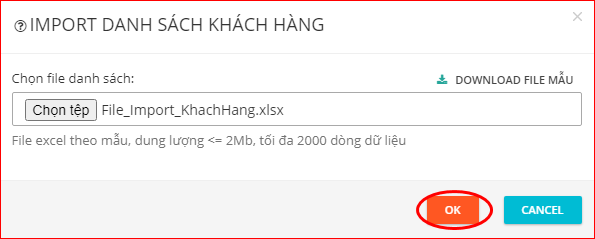 Hàng hóa, dịch vụ1. Nội dung	Hướng dẫn khai báo danh sách hàng hóa, dịch vụ phục vụ cho việc lập hóa đơn điện tử.2. Các bước thực hiệnBước 1: Vào menu Danh mục => Danh mục sản phẩm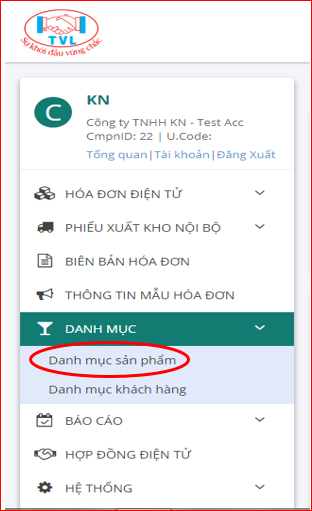 Bước 2:  Thêm sản phẩm, Quý khách thực hiện theo 2 cách như sau:Cách 1: Nhập liệu trực tiếp thông tin từng sản phẩmTại màn hình danh mục sản phẩm, Quý khách click click nút “Thêm SP” để thêm Sản phẩm, Dịch vụ.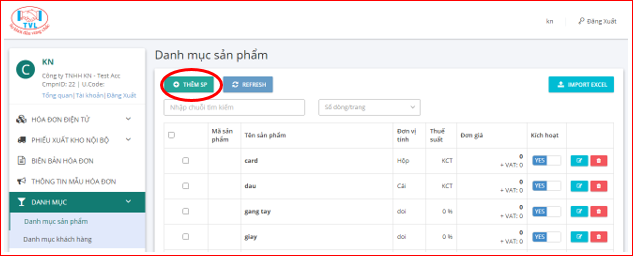 Màn hình Thêm/sửa Sản phẩm hiển thị, Quý khách nhập thông tin sản phẩm:Mã sản phẩmTên sản phẩmĐ.v.tính: Đơn vị tínhĐơn giáThuế suấtKích hoạtNếu bật ON: có sử dụngNếu OFF: không sử dụngNhấn nút “Lưu” để lưu thông tin sản phẩm vào hệ thống, ngược lại nhấn “Quay lại danh sách” để trở về danh mục sản phẩm.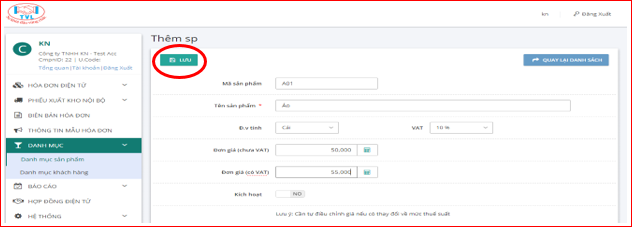 Lưu sản phẩm thành công, đóng màn hình thêm sản phẩm và quay lại màn hình danh mục sản phẩm sẽ thấy sản phẩm vừa tạo.Cách 2: Nhập sản phẩm/dịch vụ từ file ExcelTại màn hình danh mục sản phẩm, Quý khách click click nút “Import Excel”.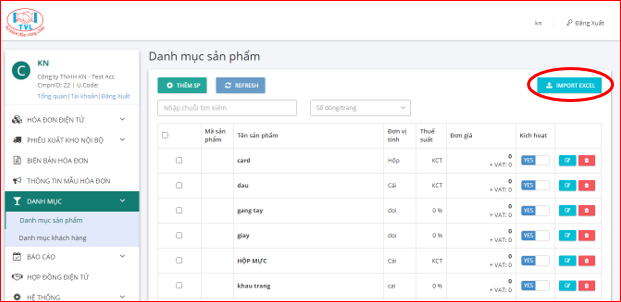 	Màn hình Import danh mục sản phẩm hiển thị, Quý khách click “Download file mẫu” theo template chuẩn của hệ thống lưu về máy (Nếu đã có file bỏ qua bước này).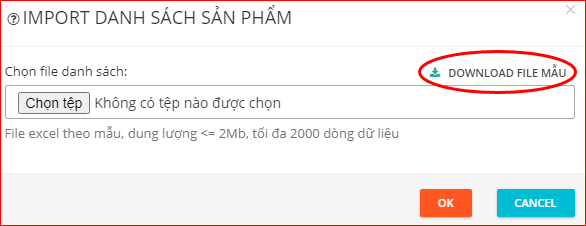 Quý khách nhập thông tin sản phẩm/dịch vụ vào file excel đã tải về máy theo cấu trúc và định dạng như hình bên dưới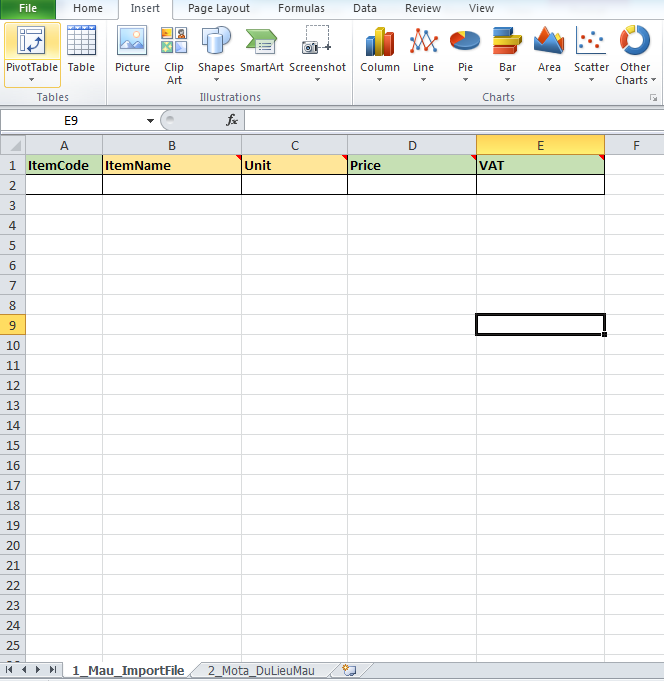 	Quý khách cũng có thể biết rõ hơn ý nghĩa từng cột xem mô tả tại sheet “2_Mota_DuLieuMau”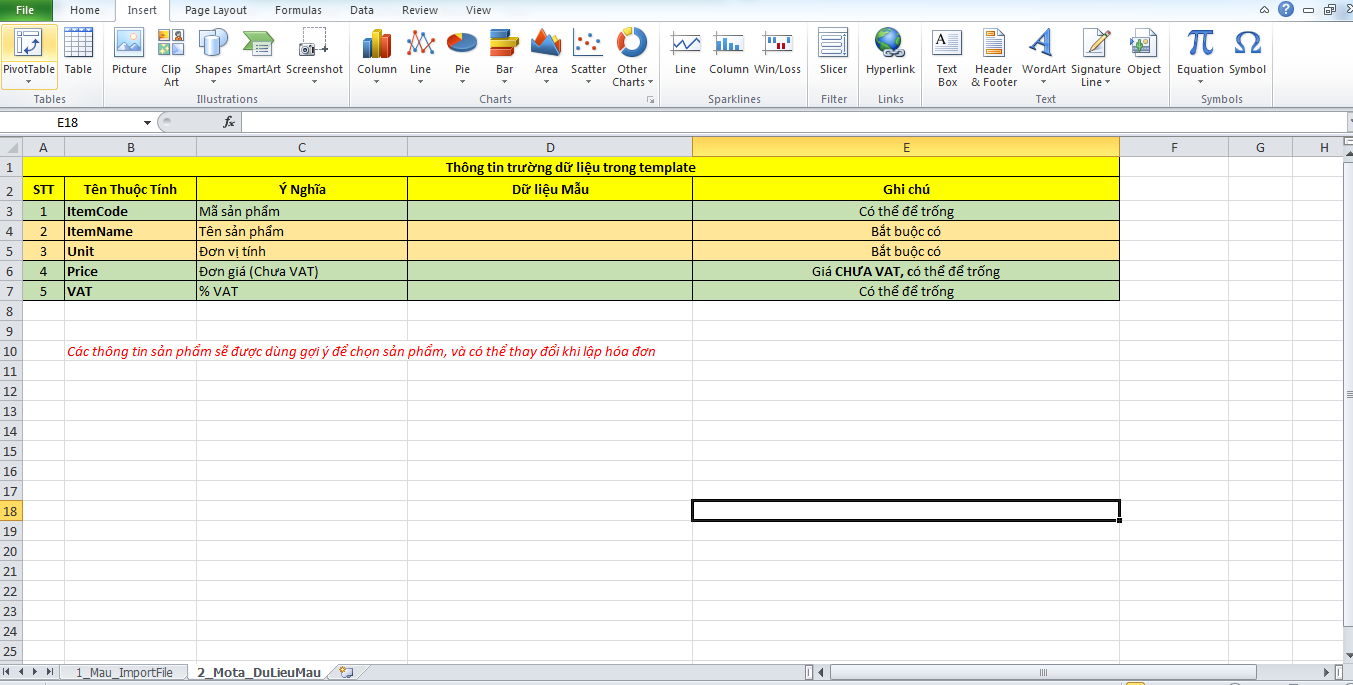 	Sau khi nhập danh mục sản phẩm/dịch vụ vào file excel hoàn tất, để import file Excel vào hệ thống, tại màn hình Import danh mục sản phẩm Quý khách click “Chọn tệp” => Hiện thị hộp thoại, chọn file Excel danh mục sản phẩm => click “Open” đề bắt đầu import dữ liệu sản phẩm vào hệ thống, ngược lại nhấn “Cancel”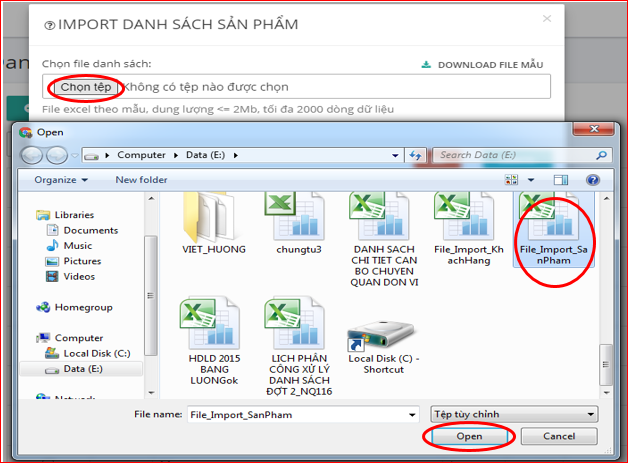 Nhấn nút “OK” để lưu thông tin sản phẩm từ file excel vào hệ thống, ngược lại nhấn “Cancel”.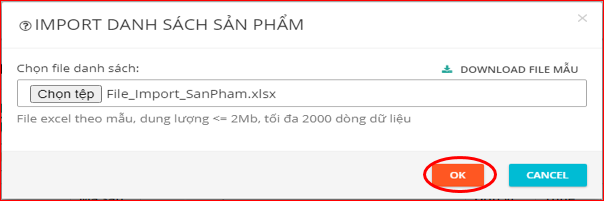 